KOL-BE		年	月	日氏名					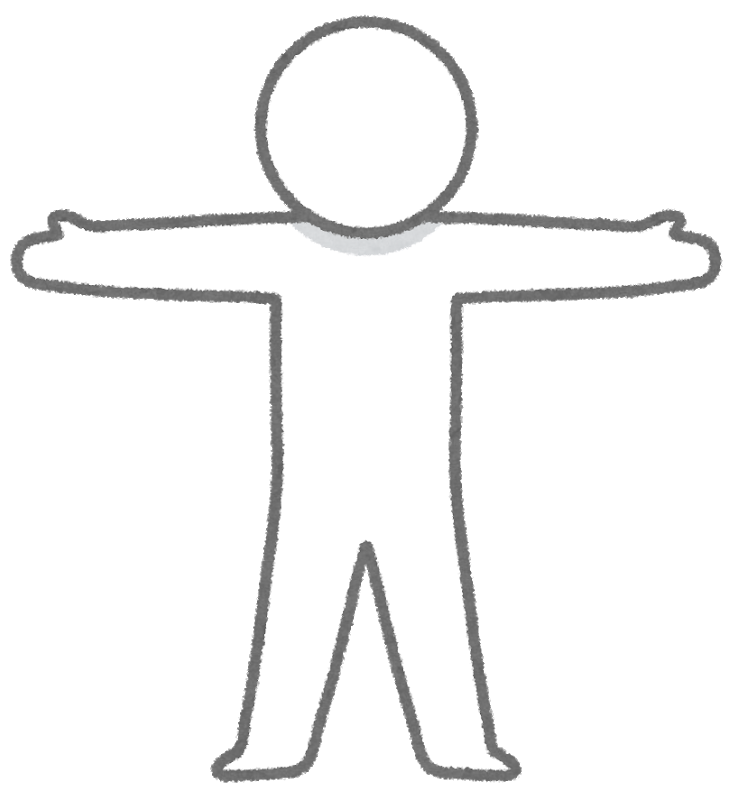 